Lampiran 25DATA HASIL TES FORMATIF KETERAMPILAN MENULISSIKLUS 1 Persentase	=      Jumlah siswa yg tuntas       x 100		   	    Jumlah keseluruhan siswaRata-rata	=     Jumlah skor	   		   	       Jumlah Siswa Persentase	=    x 100% = 66,67%Rata-rata	=    = 66,97Mengetahui,Guru Kelas III	PenelitiHJ. SURIATI, T., S.Pd				        KHAERUL RIZAL, R.19560520 198203 2 008				        NIM. 094704388Lampiran 26DATA HASIL TES FORMATIF KETERAMPILAN MENULISSIKLUS IIPersentase	=      Jumlah siswa yg tuntas       x 100		   	    Jumlah keseluruhan siswaRata-rata	=     Jumlah skor	   		   	       Jumlah Siswa Persentase	=    x 100% = 84,85 %Rata-rata	=    = 77,27Mengetahui,Guru Kelas III	PenelitiHJ. SURIATI, T., S.Pd				        KHAERUL RIZAL, R.19560520 198203 2 008				        NIM. 094704388Lampiran 27REKAPITULASI NILAI TES AKHIR SIKLUS 1 DAN SIKLUS IIKeterampilan Menulis Karangan pada Murid Kelas III SD Negeri Kalukubodoa Kecamatan Tallo Kota MakassarMengetahui,Guru Kelas III	PenelitiHJ. SURIATI, T., S.Pd				        KHAERUL RIZAL, R.19560520 198203 2 008				        NIM. 094704388Lampiran 28DOKUMENTASI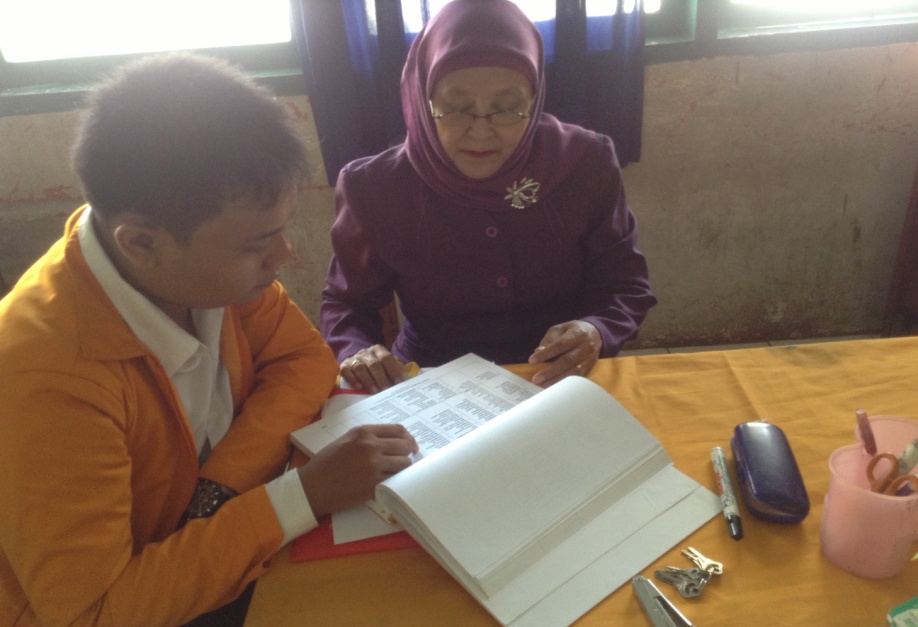 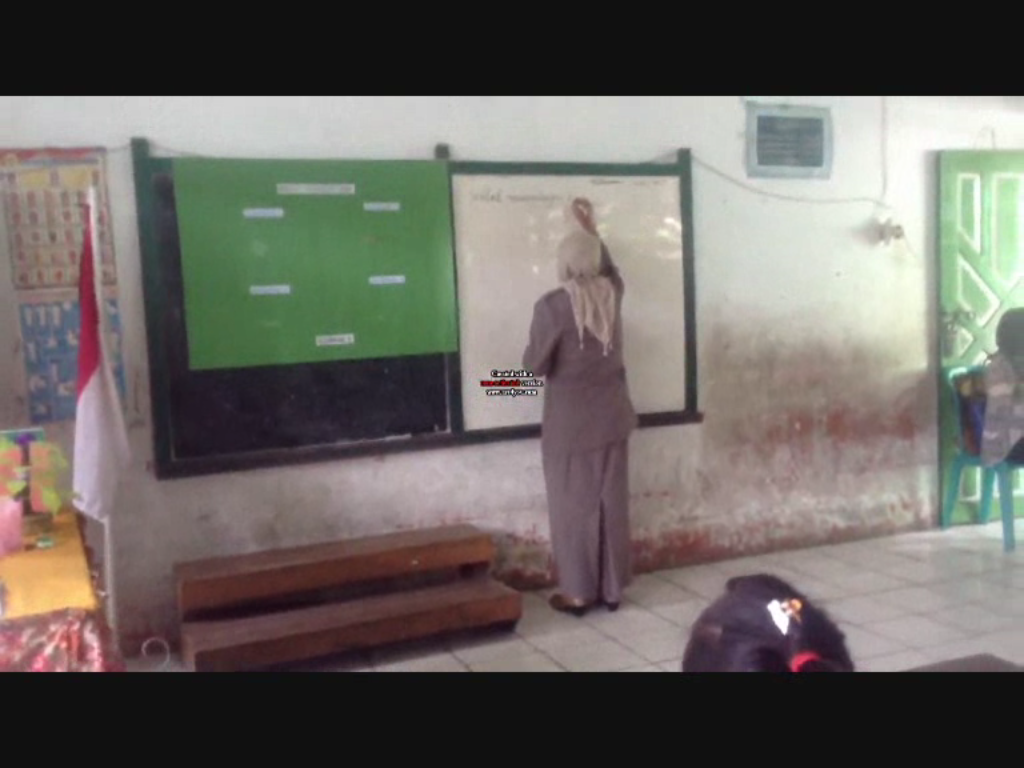 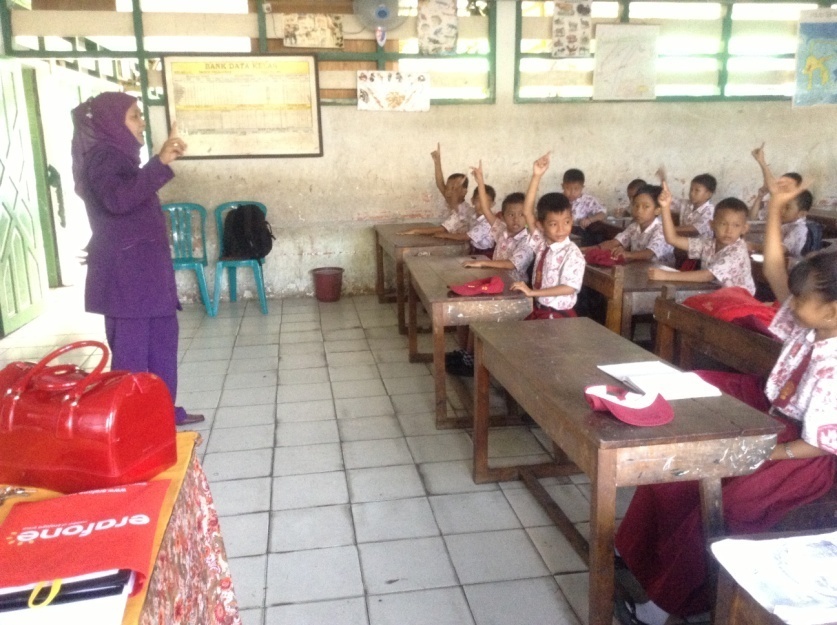 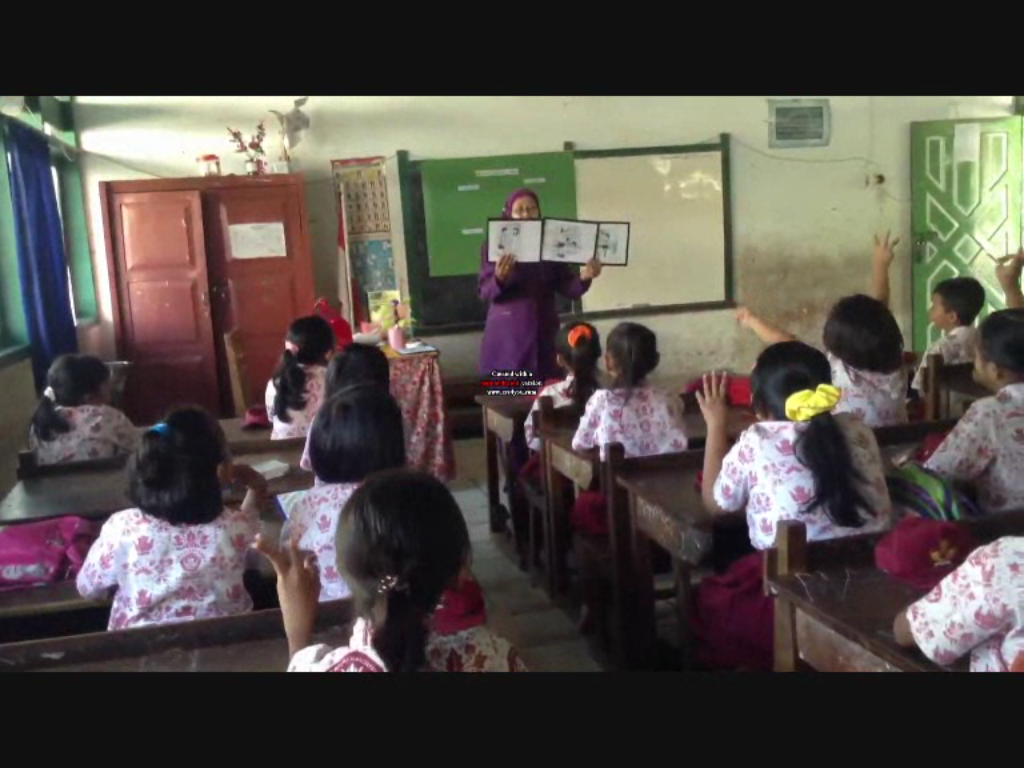 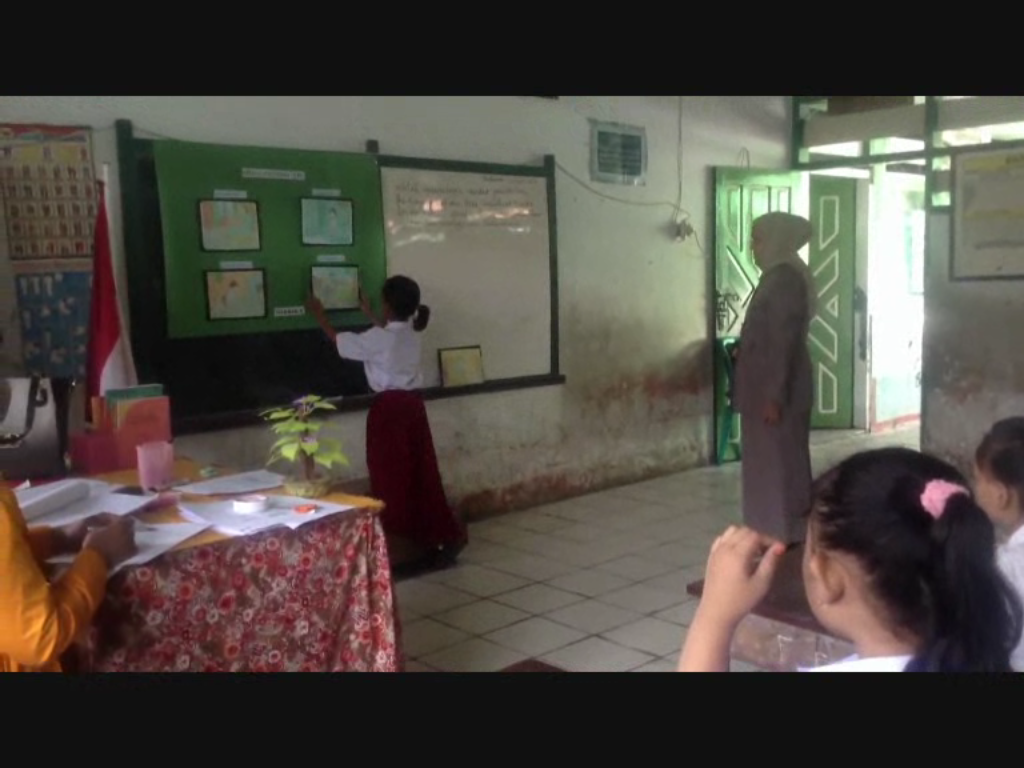 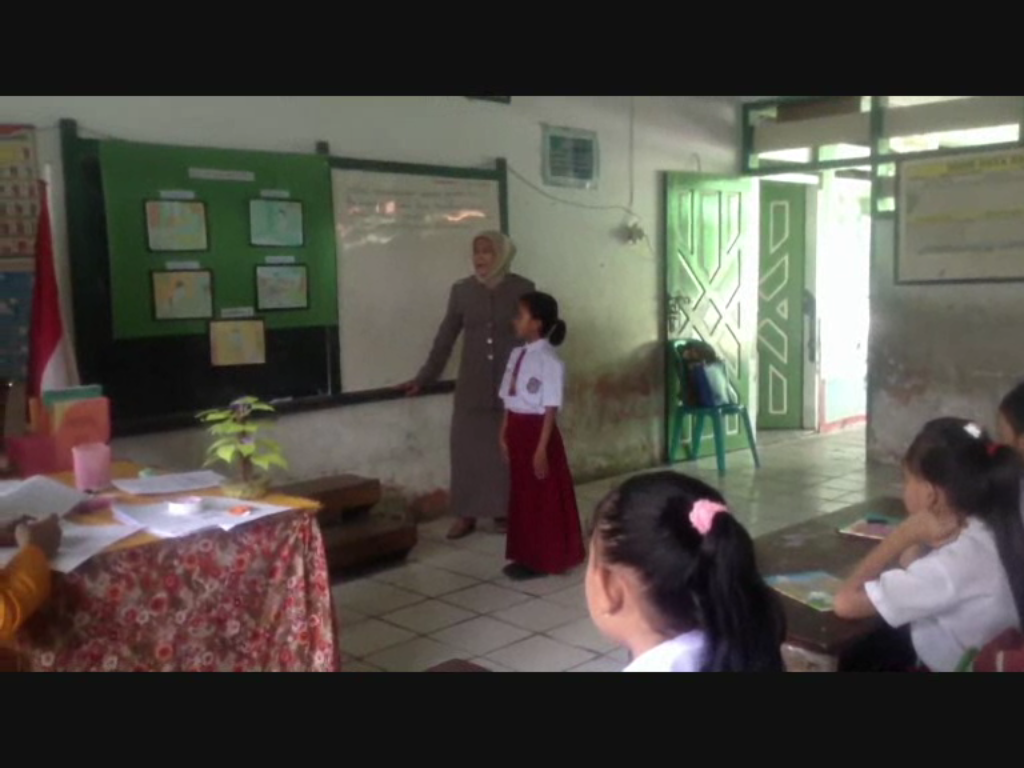 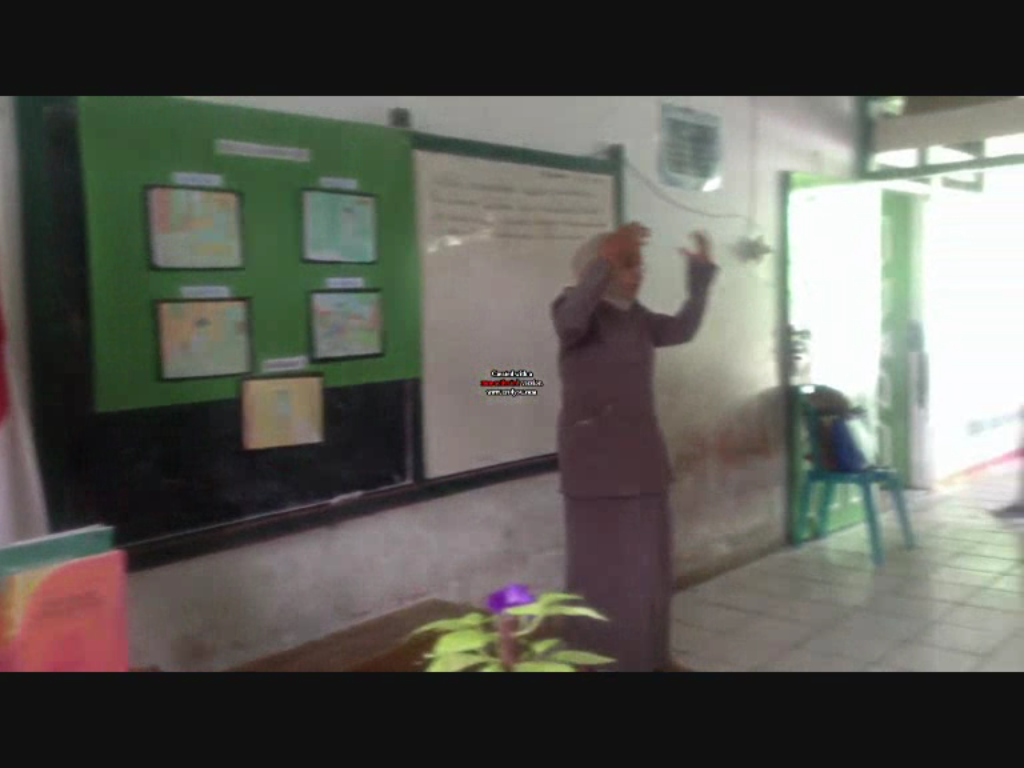 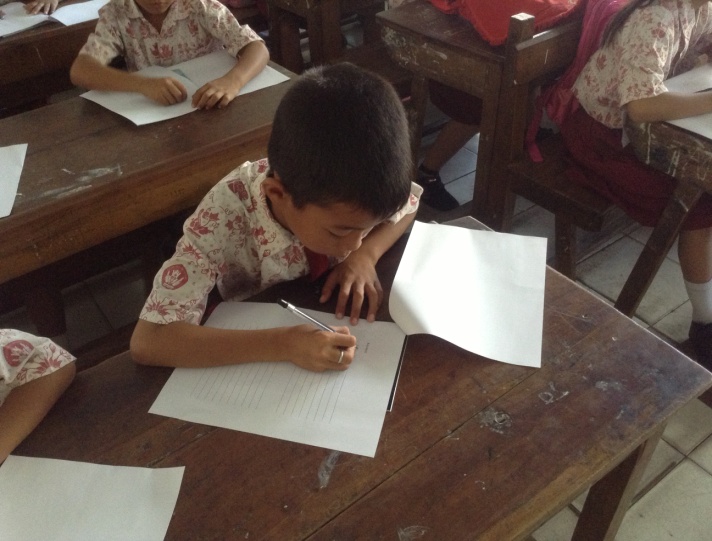 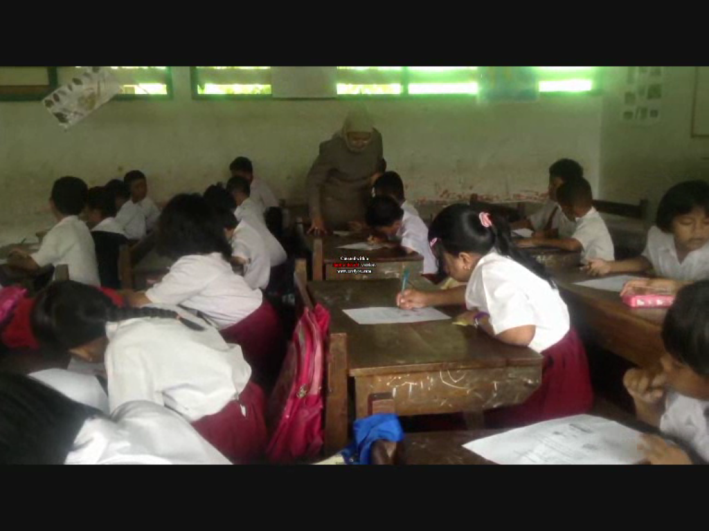 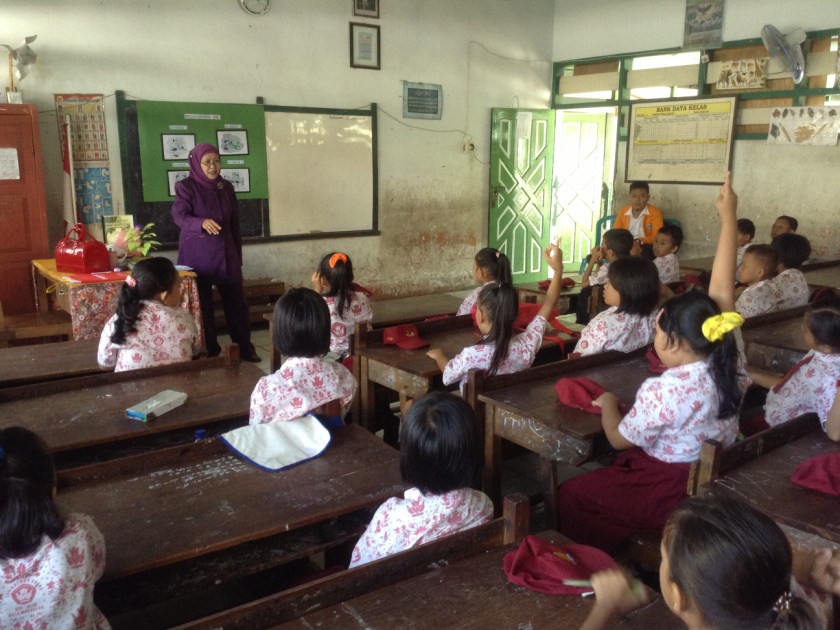 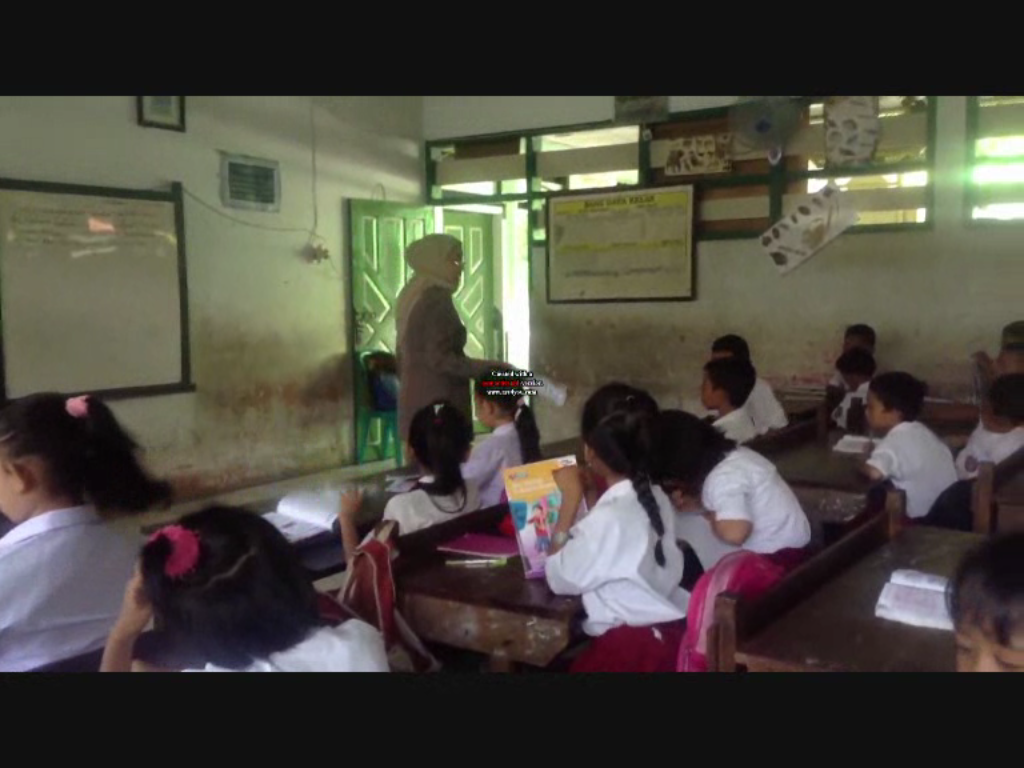 RIWAYAT HIDUPKhaerul Rizal R, dilahirkan pada tanggal 12 Desember 1991 di Ujung Pandang, Sulawesi Selatan. Anak pertama dari pasangan bapak H. Rappe, S.Pd dan ibu Hj. Rosjannah, S.Pd. Mulai mengenal pendidikan tahun 1997 di SD Negeri Kalukubodoa Kecamatan Tallo Kota Makassar dan tamat pada tahun 2003. Kemudian melanjutkan pendidikan ke SMP Negeri 6 Makassar dan tamat pada tahun 2006. Pendidikan Menengah Atas pada tahun 2006 di SMK Sandhy Putra I Telkom Makassar dan tamat pada tahun 2009. Pada tahun 2009 penulis melanjutkan pendidikan ke Universitas Negeri Makassar Jurusan Pendidikan Guru Sekolah Dasar (PGSD)  Fakultas Ilmu Pendidikan pada Program Studi Pendidikan Guru Sekolah Dasar (PGSD) hingga sekarang.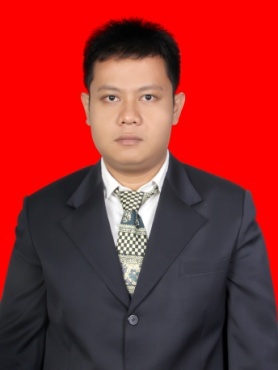 NoNama SiswaAspek yang DinilaiAspek yang DinilaiAspek yang DinilaiAspek yang DinilaiAspek yang DinilaiJumlah SkorNilaiKeteranganNoNama Siswa12345Jumlah SkorNilaiKeteranganNoNama Siswa(2)(4)(1)(2)(1)Jumlah SkorNilaiKeterangan1.Abd. Fajar  Musakkar21121770T2.Firman21111660TT3.Ananta Wahyu Maula11111550TT4.Wahyu Saputra22111770T5.Muhammad Adnan. R22121880T6.Sulaiman12121770T7.Muh. Reyhan Andika12101550TT8.Muh. Haryanto Taslam12121770T9.Muh. Arwan Maulana21121770T10.Ihwanul Mu’min22111770T11.M. Fajar 13111770T12.Muhammad Syahrir SA22121880T13.Muhammad Zahran. N12121770T14.Febrian Daniel Lizal21110550TT15.Ahmad Sulfani14111880T16.Irwansyadewa23121990T17.Ryan Febryansah21121770T18.M. Rafli12111660TT19.M. Haidir 12121770T20.Sartika Dewi S22111770T21.Andi Tenri Muflihat11111550TT22.Wahdaniah21111660TT23.Adelia21121770T24.Nurul Jannah22111770T25.Puspayanti Utami11120550TT26.St. Miftahul Jannah11111550TT27.Musdalifah Mursyam21121770T28.Fildha Wahyuni11111550TT29.Musdalifah M21121770T30.Siti Nurchaliza RN11121660TTNoNama SiswaAspek yang DinilaiAspek yang DinilaiAspek yang DinilaiAspek yang DinilaiAspek yang DinilaiJumlah SkorNilaiKeteranganNoNama Siswa12345Jumlah SkorNilaiKeteranganNoNama Siswa(2)(4)(1)(2)(1)Jumlah SkorNilaiKeterangan31.Sri Rezky Muliati23121990T32St. Aisyah Akib22111770T33Musdalifah Darwis22121880TJumlahJumlahJumlahJumlahJumlahJumlahJumlahJumlah22102210Rata-rataRata-rataRata-rataRata-rataRata-rataRata-rataRata-rataRata-rata66,9766,97Ketuntasan BelajarKetuntasan BelajarKetuntasan BelajarKetuntasan BelajarKetuntasan BelajarKetuntasan BelajarKetuntasan BelajarKetuntasan Belajar66,67 %(cukup)66,67 %(cukup)Ketidaktuntasan BelajarKetidaktuntasan BelajarKetidaktuntasan BelajarKetidaktuntasan BelajarKetidaktuntasan BelajarKetidaktuntasan BelajarKetidaktuntasan BelajarKetidaktuntasan Belajar33,33 %33,33 %NoNama SiswaAspek yang DinilaiAspek yang DinilaiAspek yang DinilaiAspek yang DinilaiAspek yang DinilaiJumlah SkorNilaiKeteranganNoNama Siswa12345Jumlah SkorNilaiKeteranganNoNama Siswa(2)(4)(1)(2)(1)Jumlah SkorNilaiKeterangan1.Abd. Fajar  Musakkar23111880T2.Firman13121880T3.Ananta Wahyu Maula12110550TT4.Wahyu Saputra14121990T5.Muhammad Adnan. R14121990T6.Sulaiman23121990T7.Muh. Reyhan Andika21111660TT8.Muh. Haryanto Taslam23111880T9.Muh. Arwan Maulana13111770T10.Ihwanul Mu’min22111770T11.M. Fajar 22111770T12.Muhammad Syahrir SA23111880T13.Muhammad Zahran. N23121990T14.Febrian Daniel Lizal21011550TT15.Ahmad Sulfani2412110100T16.Irwansyadewa2412110100T17.Ryan Febryansah22121880T18.M. Rafli13111770T19.M. Haidir 22111880T20.Sartika Dewi S13111770T21.Andi Tenri Muflihat21121770T22.Wahdaniah23111880T23.Adelia13111880T24.Nurul Jannah23111880T25.Puspayanti Utami22111770T26.St. Miftahul Jannah11111550TT27.Musdalifah Mursyam22121880T28.Fildha Wahyuni12111660TT29.Musdalifah M24111990T30.Siti Nurchaliza RN13111770TNoNama SiswaAspek yang DinilaiAspek yang DinilaiAspek yang DinilaiAspek yang DinilaiAspek yang DinilaiJumlah SkorNilaiKeteranganNoNama Siswa12345Jumlah SkorNilaiKeteranganNoNama Siswa(2)(4)(1)(2)(1)Jumlah SkorNilaiKeterangan31.Sri Rezky Muliati2412110100T32St. Aisyah Akib22121880T33Musdalifah Darwis24111990TJumlahJumlahJumlahJumlahJumlahJumlahJumlahJumlah25502550Rata-rataRata-rataRata-rataRata-rataRata-rataRata-rataRata-rataRata-rata77,2777,27Ketuntasan BelajarKetuntasan BelajarKetuntasan BelajarKetuntasan BelajarKetuntasan BelajarKetuntasan BelajarKetuntasan BelajarKetuntasan Belajar84,85 % (baik)84,85 % (baik)Ketidaktuntasan BelajarKetidaktuntasan BelajarKetidaktuntasan BelajarKetidaktuntasan BelajarKetidaktuntasan BelajarKetidaktuntasan BelajarKetidaktuntasan BelajarKetidaktuntasan Belajar15,15 %15,15 %NoNama SiswaSiklus 1Siklus 1Siklus 2Siklus 2NoNama SiswaNilaiKet.NilaiKet1.Abd. Fajar  Musakkar70T80T2.Firman60TT80T3.Ananta Wahyu Maula50TT50TT4.Wahyu Saputra70T90T5.Muhammad Adnan. R80T90T6.Sulaiman70T90T7.Muh. Reyhan Andika50TT60TT8.Muh. Haryanto Taslam70T80T9.Muh. Arwan Maulana70T70T10.Ihwanul Mu’min70T70T11.M. Fajar 70T70T12.Muhammad Syahrir SA80T80T13.Muhammad Zahran. N70T90T14.Febrian Daniel Lizal50TT50TT15.Ahmad Sulfani80T100T16.Irwansyadewa90T100T17.Ryan Febryansah70T80T18.M. Rafli60TT70T19.M. Haidir 70T80T20.Sartika Dewi S70T70T21.Andi Tenri Muflihat50TT70T22.Wahdaniah60TT80T23.Adelia70T80T24.Nurul Jannah70T80T25.Puspayanti Utami50TT70T26.St. Miftahul Jannah50TT50TT27.Musdalifah Mursyam70T80T28.Fildha Wahyuni50TT60TT29.Musdalifah M70T90T30.Siti Nurchaliza RN60TT70TNoNama SiswaSiklus 1Siklus 1Siklus 2Siklus 2NoNama SiswaNilaiKet.NilaiKet31.Sri Rezky Muliati90T100T32St. Aisyah Akib70T80T33Musdalifah Darwis80T90TJumlahJumlah2210 22 T 11 T 255028 T5 TTRata-RataRata-Rata66,9766,9777,2777,27% Ketuntasan Belajar% Ketuntasan Belajar66,67% (cukup)66,67% (cukup)84,85% (baik)84,85% (baik)% Ketidaktuntasan Belajar% Ketidaktuntasan Belajar33,33%33,33%15,15%15,15%